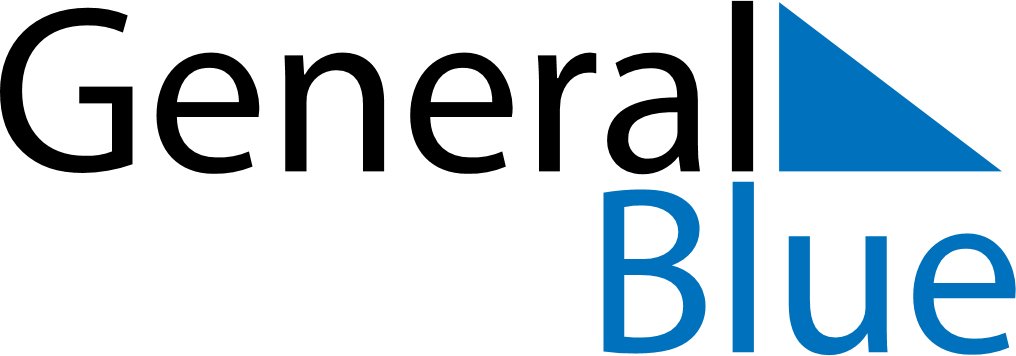 July 2024July 2024July 2024July 2024July 2024July 2024Nesbyen, Viken, NorwayNesbyen, Viken, NorwayNesbyen, Viken, NorwayNesbyen, Viken, NorwayNesbyen, Viken, NorwayNesbyen, Viken, NorwaySunday Monday Tuesday Wednesday Thursday Friday Saturday 1 2 3 4 5 6 Sunrise: 3:59 AM Sunset: 10:55 PM Daylight: 18 hours and 55 minutes. Sunrise: 4:00 AM Sunset: 10:54 PM Daylight: 18 hours and 53 minutes. Sunrise: 4:02 AM Sunset: 10:53 PM Daylight: 18 hours and 51 minutes. Sunrise: 4:03 AM Sunset: 10:52 PM Daylight: 18 hours and 49 minutes. Sunrise: 4:04 AM Sunset: 10:51 PM Daylight: 18 hours and 46 minutes. Sunrise: 4:06 AM Sunset: 10:50 PM Daylight: 18 hours and 44 minutes. 7 8 9 10 11 12 13 Sunrise: 4:07 AM Sunset: 10:49 PM Daylight: 18 hours and 41 minutes. Sunrise: 4:09 AM Sunset: 10:47 PM Daylight: 18 hours and 38 minutes. Sunrise: 4:11 AM Sunset: 10:46 PM Daylight: 18 hours and 35 minutes. Sunrise: 4:12 AM Sunset: 10:45 PM Daylight: 18 hours and 32 minutes. Sunrise: 4:14 AM Sunset: 10:43 PM Daylight: 18 hours and 28 minutes. Sunrise: 4:16 AM Sunset: 10:42 PM Daylight: 18 hours and 25 minutes. Sunrise: 4:18 AM Sunset: 10:40 PM Daylight: 18 hours and 21 minutes. 14 15 16 17 18 19 20 Sunrise: 4:20 AM Sunset: 10:38 PM Daylight: 18 hours and 18 minutes. Sunrise: 4:22 AM Sunset: 10:36 PM Daylight: 18 hours and 14 minutes. Sunrise: 4:24 AM Sunset: 10:34 PM Daylight: 18 hours and 10 minutes. Sunrise: 4:26 AM Sunset: 10:33 PM Daylight: 18 hours and 6 minutes. Sunrise: 4:28 AM Sunset: 10:31 PM Daylight: 18 hours and 2 minutes. Sunrise: 4:30 AM Sunset: 10:29 PM Daylight: 17 hours and 58 minutes. Sunrise: 4:32 AM Sunset: 10:27 PM Daylight: 17 hours and 54 minutes. 21 22 23 24 25 26 27 Sunrise: 4:35 AM Sunset: 10:24 PM Daylight: 17 hours and 49 minutes. Sunrise: 4:37 AM Sunset: 10:22 PM Daylight: 17 hours and 45 minutes. Sunrise: 4:39 AM Sunset: 10:20 PM Daylight: 17 hours and 40 minutes. Sunrise: 4:41 AM Sunset: 10:18 PM Daylight: 17 hours and 36 minutes. Sunrise: 4:44 AM Sunset: 10:15 PM Daylight: 17 hours and 31 minutes. Sunrise: 4:46 AM Sunset: 10:13 PM Daylight: 17 hours and 27 minutes. Sunrise: 4:49 AM Sunset: 10:11 PM Daylight: 17 hours and 22 minutes. 28 29 30 31 Sunrise: 4:51 AM Sunset: 10:08 PM Daylight: 17 hours and 17 minutes. Sunrise: 4:53 AM Sunset: 10:06 PM Daylight: 17 hours and 12 minutes. Sunrise: 4:56 AM Sunset: 10:03 PM Daylight: 17 hours and 7 minutes. Sunrise: 4:58 AM Sunset: 10:01 PM Daylight: 17 hours and 2 minutes. 